รูปประชุมสภาสมัยสามัญสมัยที่ 2 ประจำปี ๒๕๖7วันที่  9   เมษายน  ๒๕๖7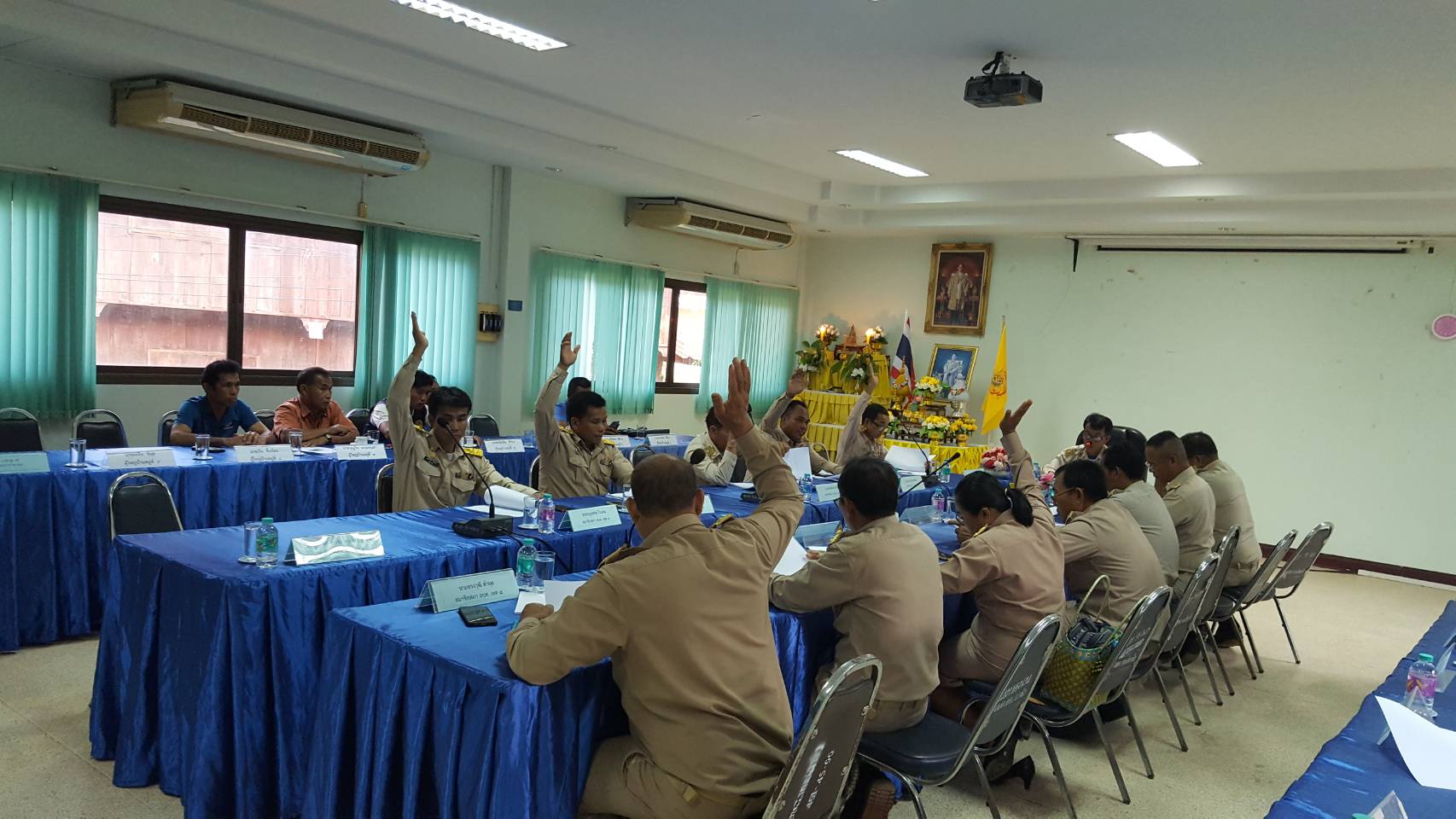 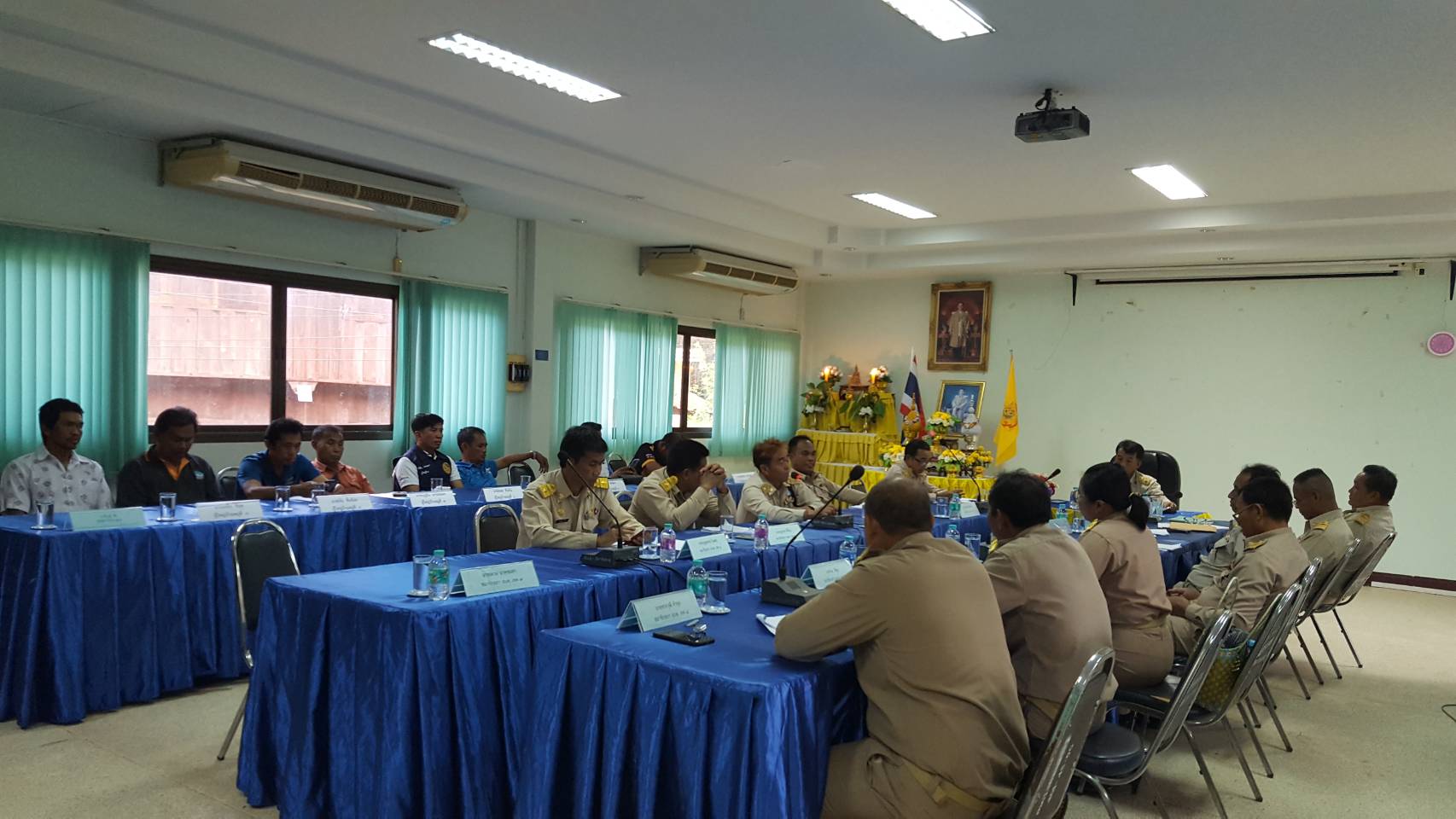 รูปประชุมสภาสมัยสามัญสมัยที่ 2 ประจำปี ๒๕๖7วันที่  9   เมษายน  ๒๕๖7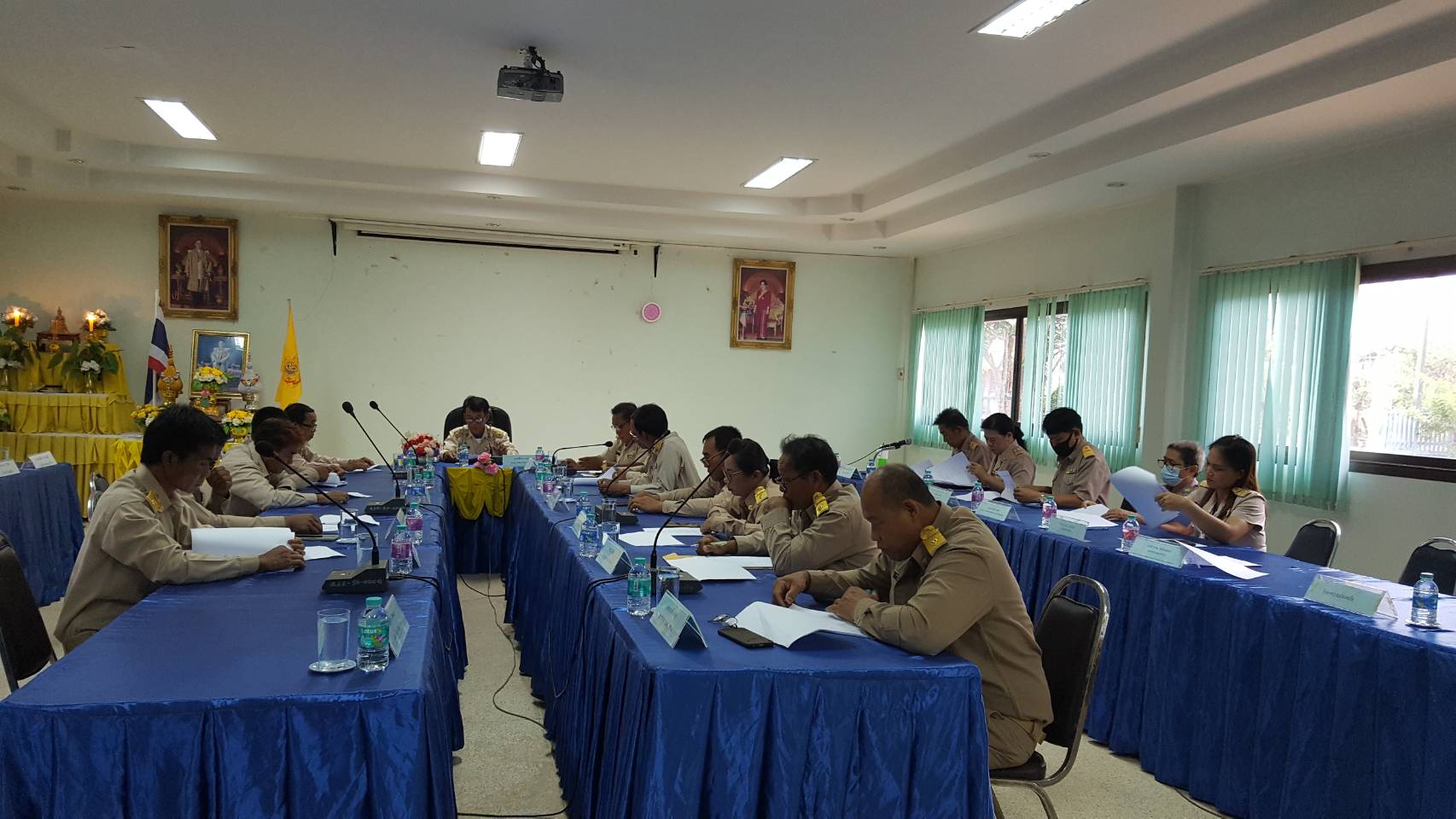 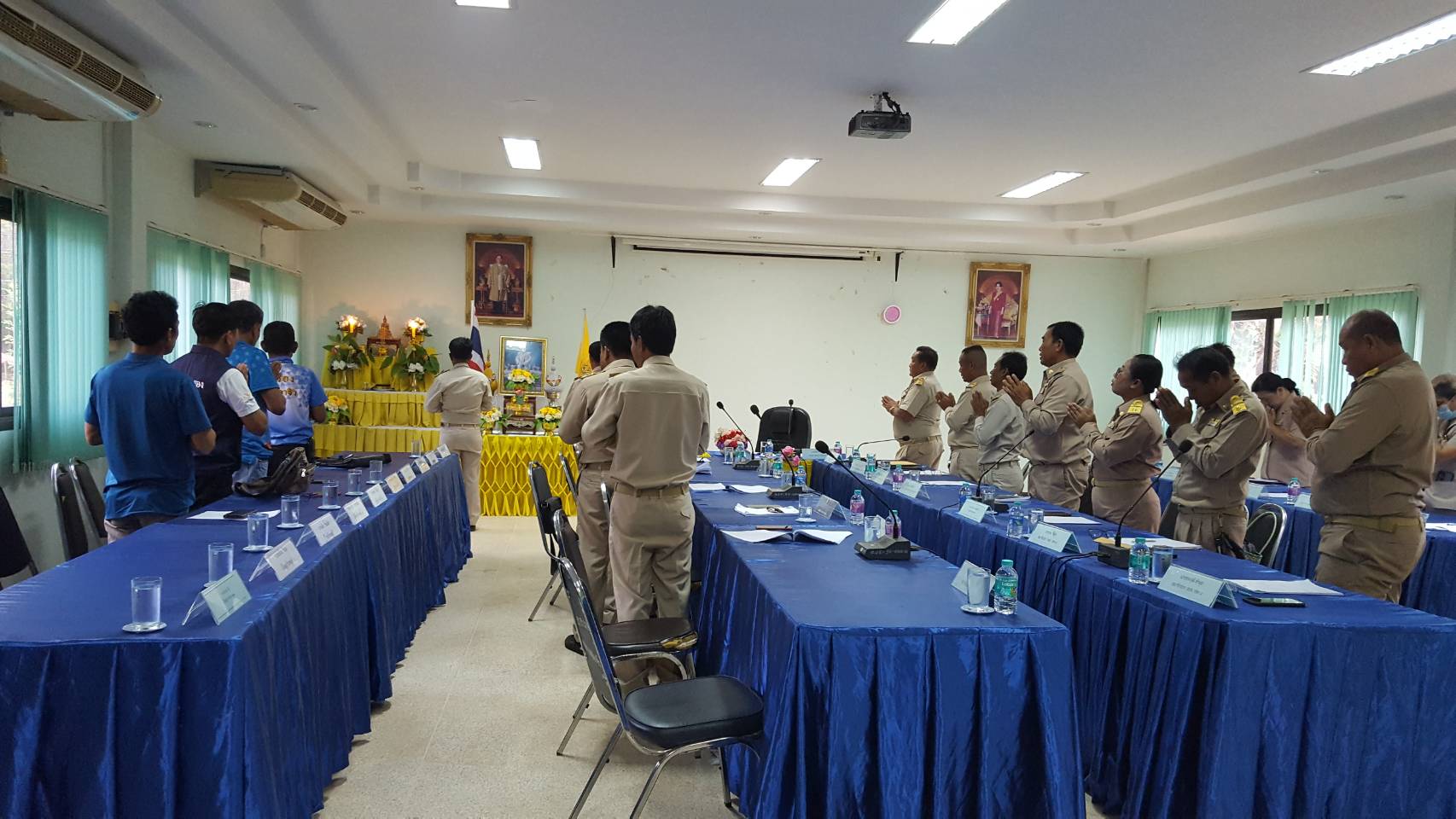 